Date of Birth		: 01/01/1993Nationality		: TurkishMarital Status		: SingleSex			: MaleDriving License		: B (2014)Military Service	: Postponed  (Until 01/10/2019) Postgraduate		Koç University / Accounting and Finance Management			09/2014 - 06/2016University		Marmara University / Economy						09/2010 - 06/2014High School		Beşiktaş Anatolian High School 						09/2006 - 06/2010ABC Danışmanlık A.Ş. / İstanbul								04/2017 - WorkingAccounting SpecialistPreparing the payrolls of the employers. Integrating Netsis software. Increasing the efficiency of the accounting operations by 10%.XYZ Mali Müşavirlik Ltd. Şti. / Ankara								07/2013 - 09/2013Intern Entering the invoices into the system. Experiencing Netsis software. Following up the office operations.Computerized Accounting Training	Ankara University Continuing Education Center			2012Cost Accounting Certificate		Etik Education Center						2011Word, Excel, Powerpoint, Outlook: Excellent
Netsis: GoodEnglish		Reading: Advanced, Writing: Advanced, Speaking: GoodFrench		Reading: Good, Writing: Good, Speaking: IntermediatePhotography, University Volleyball Team CaptainMember of Marmara University Alumni, TEMA Youth Member, Photography Association MemberAyşe Örnek		ABC Danışmanlık A.Ş		General Manager		(212) 9999999Ahmet Örnek	 	Marmara University		Professor			(212) 3333333AHMET ÖRNEKÖrnek Sok. No. 1 Ortaköy - Beşiktaş / İSTANBULGSM: (532) 1111111 - Home: (212) 3333333ahmetornek@gmail.com 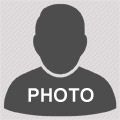 PERSONAL INFORMATIONPERSONAL INFORMATIONEDUCATIONWORK EXPERIENCEADDITIONAL EDUCATION & CERTIFICATESCOMPUTER SKILLS   LANGUAGE SKILLS    SOCIAL ACTIVITIESCLUB & ASSOCIATION MEMBERSHIPSREFERENCES